 Agreement and Protocol Concerning the International Registration of MarksNon-Working Days in 2015Pursuant to Rule 32(2)(v) of the Common Regulations under the Madrid Agreement Concerning the International Registration of Marks and the Protocol Relating to that Agreement, users are hereby informed that, in addition to Saturdays and Sundays, the days on which the International Bureau of the World Intellectual Property Organization (WIPO) is not scheduled to be open to the public during 2015, are the following:  February 17, 2015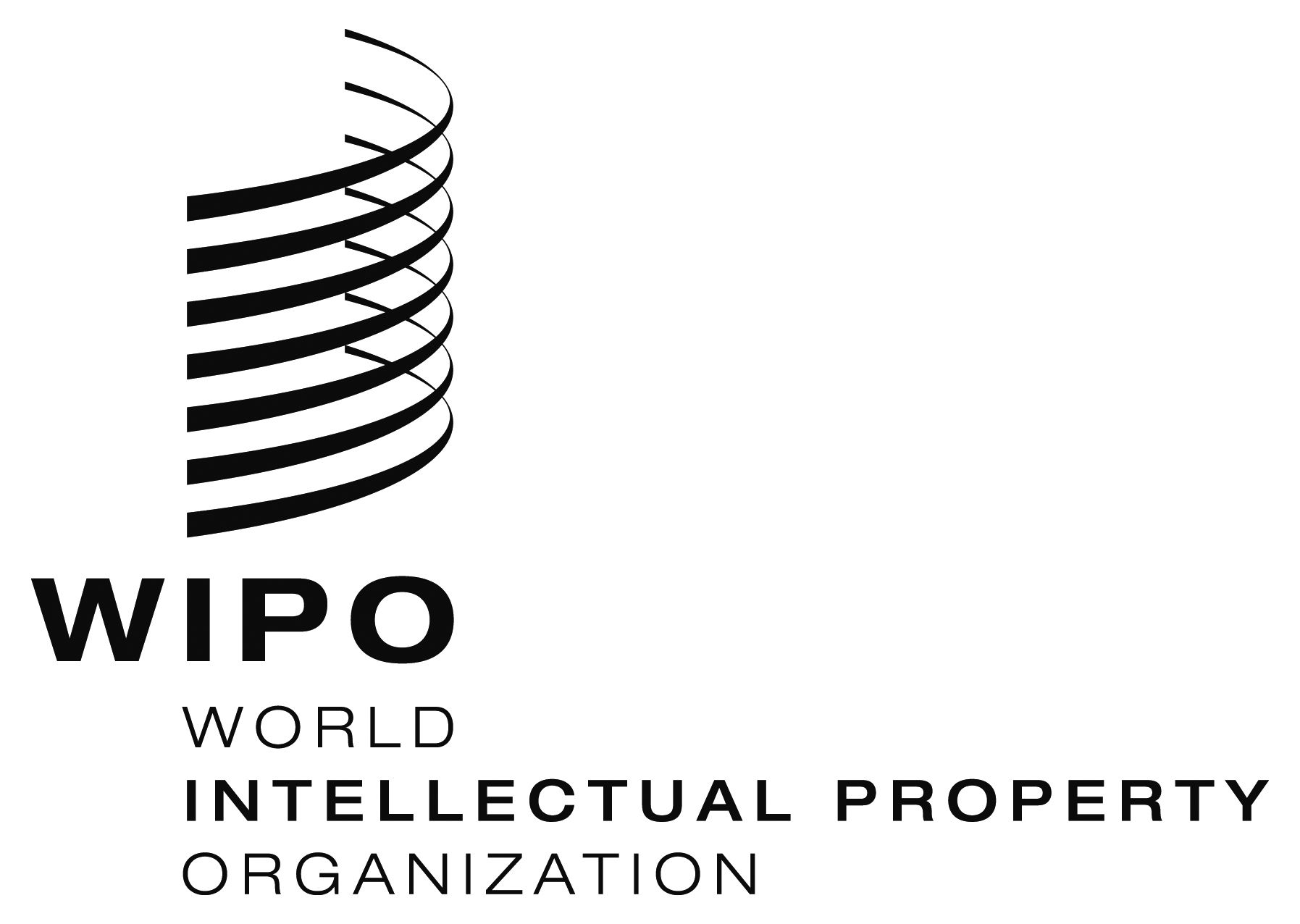 INFORMATION NOTICE NO. 21/2014 REV.  INFORMATION NOTICE NO. 21/2014 REV.  INFORMATION NOTICE NO. 21/2014 REV.  NEW YEARThursday, January 1, 2015Friday, January 2, 2015EASTERFriday, April 3, 2015Monday, April 6, 2015WHITSUNMonday, May 25, 2015JEÛNE GENEVOISThursday, September 10, 2015EID AL-ADHA (observed)Wednesday, September 23, 2015CHRISTMASThursday, December 24, 2015Friday, December 25, 2015NEW YEAR 2016Thursday, December 31, 2015Friday, January 1, 2016